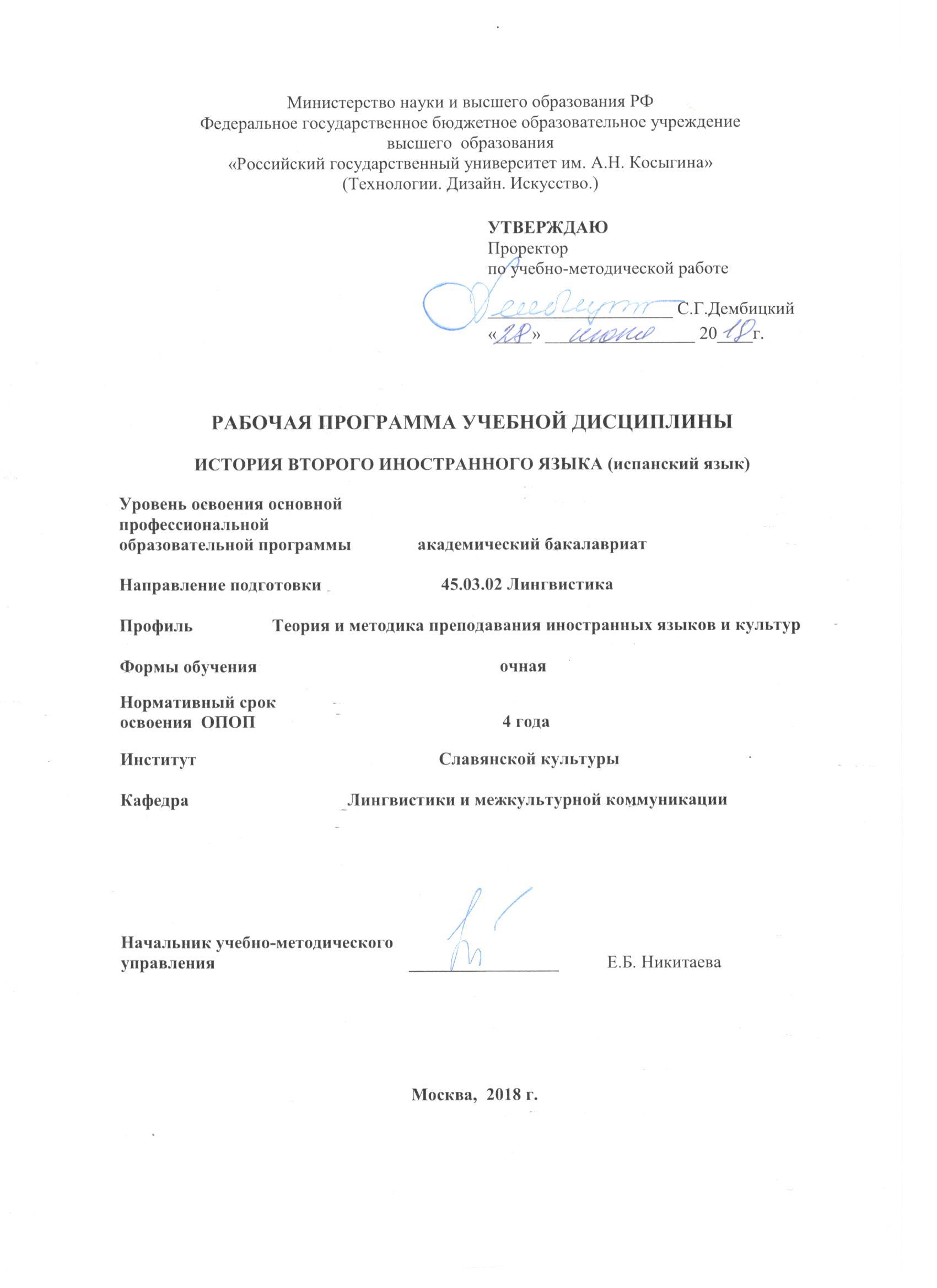 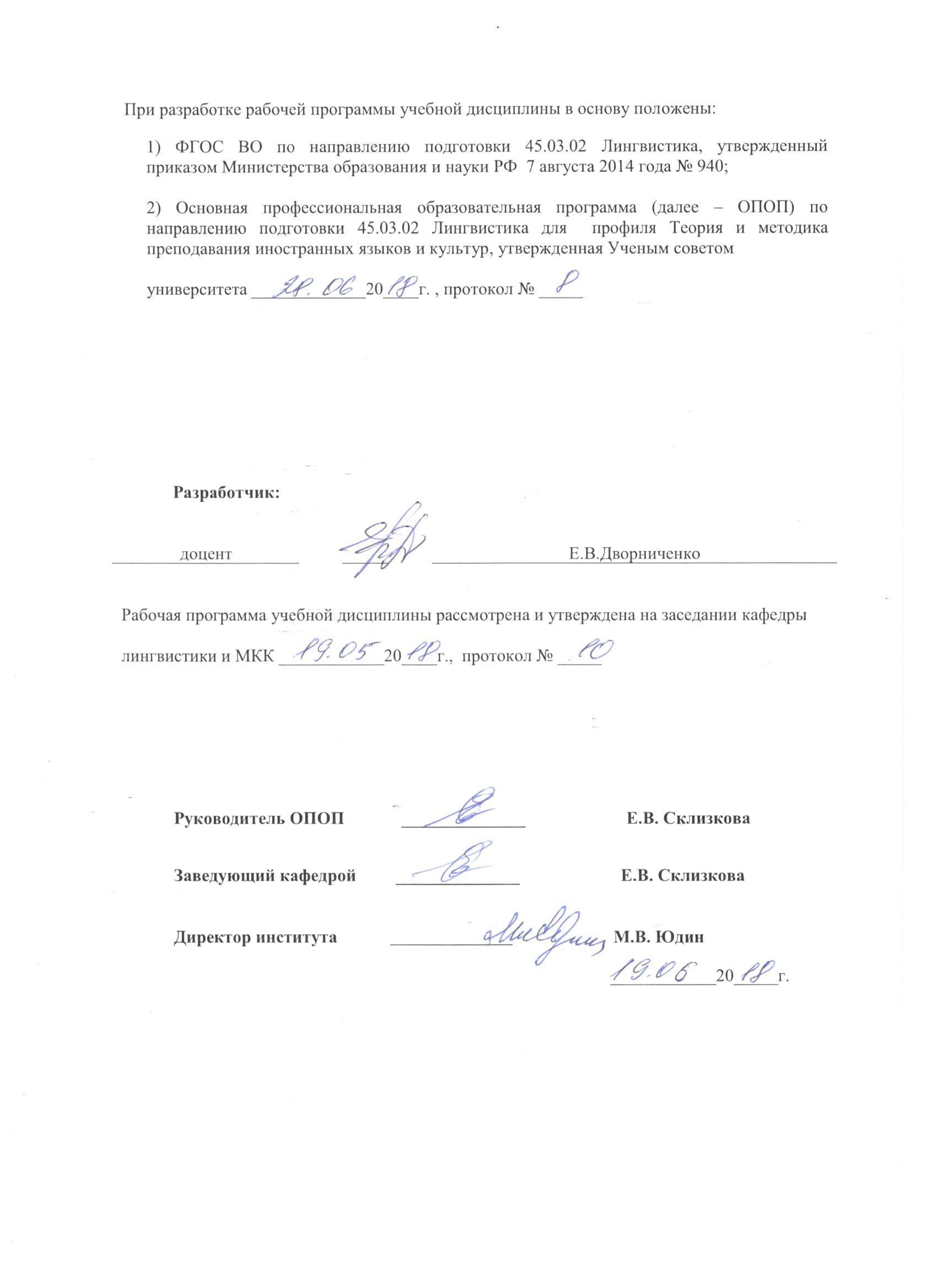 1.  МЕСТО УЧЕБНОЙ ДИСЦИПЛИНЫ  В СТРУКТУРЕ ОПОП                                   .Дисциплина История второго иностранного языка включена в вариативную часть Блока I .2. КОМПЕТЕНЦИИ ОБУЧАЮЩЕГОСЯ, ФОРМИРУЕМЫЕ В РАМКАХ  ИЗУЧАЕМОЙ  ДИСЦИПЛИНЫ      Таблица 1Выпускник,    освоивший     программу     бакалавриата,     должен     обладать:3. СТРУКТУРА УЧЕБНОЙ ДИСЦИПЛИНЫ3.1 Структура учебной дисциплины для обучающихся очной  формы обученияТаблица 2.14. СОДЕРЖАНИЕ РАЗДЕЛОВ УЧЕБНОЙ ДИСЦИПЛИНЫ* Таблица 3  5.  САМОСТОЯТЕЛЬНАЯ РАБОТА ОБУЧАЮЩИХСЯ                                                                                                                                                                                                                                                                                                                                                         Таблица 46. ОЦЕНОЧНЫЕ СРЕДСТВА ДЛЯ ПРОВЕДЕНИЯ ТЕКУЩЕЙ И ПРОМЕЖУТОЧНОЙ АТТЕСТАЦИИ ПО ДИСЦИПЛИНЕ 6.1 Связь  результатов освоения дисциплины с уровнем сформированности заявленных компетенций в рамках изучаемой дисциплиныТаблица 56.2 Оценочные средства для студентов с ограниченными возможностями здоровьяОценочные средства для  лиц с ограниченными возможностями здоровья выбираются с учетом особенностей их психофизического развития, индивидуальных возможностей и состояния здоровья.Таблица 67. ТИПОВЫЕ КОНТРОЛЬНЫЕ ЗАДАНИЯ И ДРУГИЕ МАТЕРИАЛЫ,НЕОБХОДИМЫЕ ДЛЯ ОЦЕНКИ  УРОВНЯ  СФОРМИРОВАННОСТИ ЗАЯВЛЕННЫХ КОМПЕТЕНЦИЙ  В  РАМКАХ  ИЗУЧАЕМОЙ  ДИСЦИПЛИНЫ, ВКЛЮЧАЯ САМОСТОЯТЕЛЬНУЮ РАБОТУ ОБУЧАЮЩИХСЯСеместр  № 87.1 Для текущей аттестации: 7.1.1 Примеры контрольных заданий Análisis de un texto medievalTres morillas me enamoran en Jaén:Axa, Fátima y Marién.Tres morillas tan garridasIban a coger olivas,Y hallábanlas cogidas,Y tornaban desmaídasY las colores perdidas en Jaén,Axa, Fátima y Marién.Tres morillas tan lozanas,Iban a coger manzanas,Y cogidas las hallaban en Jaén,Axa, Fátima y Marién.1. La lírica tradicional Española nace de las vivencias colectivas y las actividades sencillas de los hombres y mujeres de la Edad Media. Señala qué oficios o sentimientos están en la base de este poema.2. El sentimiento amoroso se halla en el orígen de casi todo el cancionero tradicional. ¿Cómo e manifiesta en el poema seleccionado?3. Haz el análisis métrico del texto.¿Cómo se llama esta estrofa tan típica de la lírica popular?7.1.2 Темы докладов/презентаций(оценка, в том числе, способности использовать понятийный аппарат гуманитарных дисциплин и обосновывать свои теории)1. Кастильский диалект и его роль в становлении современного испанского языка.2. Арабское завоевание и арабский субстрат в испанском языке3. Галлицизмы в испанском языке.7.2 Для промежуточной аттестации: 7.2.1 Перечень вопросов к устному зачету:1. Испанский язык в системе романских языков.2. Характеристика основные периоды развития испанского языка.3. Римское завоевание и романизация Пиренейского полуострова.4. Народная латынь Пиренейского полуострова5. Становление категории имени существительного. 8.МАТЕРИАЛЬНО-ТЕХНИЧЕСКОЕ ОБЕСПЕЧЕНИЕ ДИСЦИПЛИНЫ                                                                                                                                                             Таблица 79. УЧЕБНО-МЕТОДИЧЕСКОЕ И ИНФОРМАЦИОННОЕ ОБЕСПЕЧЕНИЕ УЧЕБНОЙ ДИСЦИПЛИНЫ                                                                                                                                                                                    Таблица 89.4 Информационное обеспечение учебного процесса9.4.1. Ресурсы электронной библиотекиЭБС Znanium.com» научно-издательского центра «Инфра-М» http://znanium.com/ (учебники и учебные пособия, монографии, сборники научных трудов, научная периодика, профильные журналы, справочники, энциклопедии); ООО «ИВИС» https://dlib.eastview.com (электронные версии периодических изданий ООО «ИВИС»);Web of Science http://webofknowledge.com/  (обширная международная универсальная реферативная база данных); Scopus https://www.scopus.com  (международная универсальная реферативная база данных, индексирующая более 21 тыс. наименований научно-технических, гуманитарных и медицинских журналов, материалов конференций примерно 5000 международных издательств); Научная электронная библиотека еLIBRARY.RU https://elibrary.ru  (крупнейший российский информационный портал в области науки, технологии, медицины и образования);ООО «Национальная электронная библиотека» (НЭБ) http://нэб.рф/ (объединенные фонды публичных библиотек России федерального, регионального, муниципального уровня, библиотек научных и образовательных учреждений;«НЭИКОН»  http://www.neicon.ru/ ( доступ к современной зарубежной и отечественной научной периодической информации по гуманитарным и естественным наукам в электронной форме);«Polpred.com Обзор СМИ» http://www.polpred.com (статьи, интервью и др. информагентств и деловой прессы за 15 лет).9.4.2 Профессиональные базы данных  и информационно-справочные системы : http://www.gks.ru/wps/wcm/connect/rosstat_main/rosstat/ru/statistics/databases/ -   базы данных на Едином Интернет-портале Росстата;http://inion.ru/resources/bazy-dannykh-inion-ran/ -   библиографические базы данных ИНИОН РАН по социальным и гуманитарным наукам;http://www.scopus.com/ - реферативная база данных Scopus – международная универсальная реферативная база данных;http://elibrary.ru/defaultx.asp -   крупнейший российский информационный портал электронных журналов и баз данных по всем отраслям наук.9.4.3 Лицензионное программное обеспечение  ( ежегодно  обновляется)Microsoft® Windows® XP Professional Russian Upgrade/Software Assurance Pack Academic OPEN No Level, артикул Е85-00638; лицензия № 18582213 от 30.12.2004, товар. наклад.  Tr 00007818- Tr 00007820, Tr 00007822 от 30.12.2004; бессрочная академическая лицензия; центр поддержки корпоративных лицензий Microsoft. Microsoft® Office Professional Win 32 Russian License/Software Assurance Pack Academic OPEN No Level, артикул 269-05620; лицензия  № 18582213 от 30.12.2004, товар. наклад.  Tr 00007824,  Tr 00007823;  бессрочная академическая лицензия; центр поддержки корпоративных лицензий Microsoft.WINRAR (условно свободно распространяемое).MS Windows® 7   Pro CIS and GE OEM Softwave FQC-08297; (лицензионное-наклейки); контракт № 156 от 23.12.2015.Acrobat Reader (свободно распространяемое).Microsoft® Office Professional Plus 2010 Russian  Academic OPEN 1 License No Level, артикул 79Р-03525, лицензия № 48598396 от 06.06.201; договор Pr 000027-M87    от 11.05.2011г.Microsoft® Office Professional Plus 2007 Russian Academic OPEN No Level, артикул 79Р-00039;  лицензия  № 43021137 от 15.11.2007, бессрочная академическая лицензия; центр поддержки корпоративных лицензий Microsoft.Foxit PDF Reader (свободно распространяемое).Лист регистрации изменений к РПД Приложение 1Приложение 2Windows 10 ProMS Office 2019PrototypingSketchUp: 3D modeling for everyoneV-Ray для 3Ds MaxNeuroSolutionsWolfram MathematicaMicrosoft Visual Studio 2008CorelDRAW Graphics Suite 2018MathcadMatlab+SimulinkAdobe Creative Cloud  2018 all Apps (Photoshop, Lightroom, Illustrator, InDesign, XD, Premiere Pro, Acrobat Pro, Lightroom Classic,  Bridge, Spark, Media Encoder, InCopy, Story Plus, Muse  и др.)SolidWorksRhinocerosSimplify 3DFontLаb VI AcademicMultisimPinnacle Studio 18 UltimateКОМПАС-3d-V 18    Project Expert 7 StandartАльт-ФинансыАльт-ИнвестПрограмма для подготовки тестов IndigoДиалог NIBELUNGКод компетенции Формулировка  компетенций в соответствии с ФГОС ВО ОПК-1способностью   использовать   понятийный   аппарат   философии,   теоретической   и   прикладной лингвистики, переводоведения, лингводидактики и  теории  межкультурной  коммуникации  для  решения профессиональных задачОПК-2способностью видеть междисциплинарные связи изучаемых дисциплин, понимать их значение для будущей профессиональной деятельностиОПК-3владением системой лингвистических знаний, включающей в себя знание основных фонетических, лексических, грамматических, словообразовательных явлений и закономерностей функционирования изучаемого иностранного языка, его функциональных разновидностейПК-24способностью выдвигать гипотезы и последовательно развивать аргументацию в их защитуСтруктура и объем дисциплиныСтруктура и объем дисциплиныОбъем дисциплины по семестрамОбщая трудоемкостьСтруктура и объем дисциплиныСтруктура и объем дисциплины8Объем дисциплины в зачетных единицахОбъем дисциплины в зачетных единицах22Объем дисциплины в часахОбъем дисциплины в часах7272Аудиторные  занятия (всего)Аудиторные  занятия (всего)в том числе в часах:Лекции  (Л)в том числе в часах:Практические занятия (ПЗ)                         3030в том числе в часах:Семинарские занятия (С) в том числе в часах:Лабораторные работы (ЛР)в том числе в часах:Индивидуальные занятия (ИЗ)Самостоятельная работа студента  в семестре, часСамостоятельная работа студента  в семестре, час4242Самостоятельная работа студента  в период промежуточной аттестации , часСамостоятельная работа студента  в период промежуточной аттестации , часФорма промежуточной  аттестацииФорма промежуточной  аттестацииФорма промежуточной  аттестацииФорма промежуточной  аттестацииЗачет (зач.)ЗачетДифференцированный зачет ( диф.зач.)  Экзамен (экз.)Наименование раздела учебной дисциплиныЛекцииЛекцииНаименование практических (семинарских) занятийНаименование практических (семинарских) занятийНаименование лабораторных работНаименование лабораторных работИтого по учебному плану Форма текущего и промежуточного контроля успеваемости(оценочные  средства)Наименование раздела учебной дисциплиныТематика лекцииТрудоемкость, часТематика практического занятияТрудоемкость, часТематика лабораторной работыТрудоемкость, часИтого по учебному плану Форма текущего и промежуточного контроля успеваемости(оценочные  средства)Семестр №8Семестр №8Семестр №8Семестр №8Семестр №8Семестр №8Семестр №8Семестр №8Текущий контроль успеваемости:контрольные заданиядоклады/презентацииПромежуточная аттестация:ЗачетРаздел 1. Испанский язык в системе романских языков1. Латинский язык – основа романских языков2. Особенности латинского языка в Испании44Текущий контроль успеваемости:контрольные заданиядоклады/презентацииПромежуточная аттестация:ЗачетРаздел 2. Основные этапы формирования испанского языка3. Римское завоевание и романизация Испании4. Вестготское завоевание и влияние германского адстрата5. Арабское завоевание и его влияние6. Испанский язык в эпоху Возрождения. Влияние соседних языков88Текущий контроль успеваемости:контрольные заданиядоклады/презентацииПромежуточная аттестация:ЗачетРаздел 3. Изменения фонетической системы испанского языка7. Ударение в испанском языке.8. Испанский вокализм  Испанский консонантизм4Текущий контроль успеваемости:контрольные заданиядоклады/презентацииПромежуточная аттестация:ЗачетРаздел 4. Изменения в сфере морфологии и синтаксиса испанского языка9. Изменения значимых частей речи.10. Изменения неизменяемых частей речи.11. Эволюция испанского синтаксиса12. Синтаксические функции некоторых частей речи8Текущий контроль успеваемости:контрольные заданиядоклады/презентацииПромежуточная аттестация:ЗачетРаздел 5. Языковые памятники и формирование литературного испанского языка13. Испанские романсе14. Литературные памятники испанского языка раннего Средневековья15. Литературные памятники испанского зрелого Средневековья66Текущий контроль успеваемости:контрольные заданиядоклады/презентацииПромежуточная аттестация:ЗачетВсего:30Всего:30Текущий контроль успеваемости:контрольные заданиядоклады/презентацииПромежуточная аттестация:ЗачетОбщая трудоемкость в часахОбщая трудоемкость в часахОбщая трудоемкость в часахОбщая трудоемкость в часахОбщая трудоемкость в часахОбщая трудоемкость в часахОбщая трудоемкость в часах30Текущий контроль успеваемости:контрольные заданиядоклады/презентацииПромежуточная аттестация:Зачет*дисциплина читается на испанском языке*дисциплина читается на испанском языке*дисциплина читается на испанском языке*дисциплина читается на испанском языке*дисциплина читается на испанском языке*дисциплина читается на испанском языке*дисциплина читается на испанском языке№ п/пНаименование раздела учебной дисциплиныСодержание самостоятельной работыТрудоемкость в часах1234Семестр № 8Семестр № 8Семестр № 8Семестр № 81Раздел 1. Испанский язык в системе романских языковРабота с программой, конспектами, учебниками. Проработка практических заданий. Подготовка к контрольным заданиям, докладам/презентациям.62Раздел 2. Основные этапы формирования испанского языкаРабота с программой, конспектами, учебниками. Проработка практических заданий. Подготовка к контрольным заданиям, докладам/презентациям.93Раздел 3. Изменения фонетической системы испанского языкаРабота с программой, конспектами, учебниками. Проработка практических заданий. Подготовка к контрольным заданиям, докладам/презентациям.74Раздел 4. Изменения в сфере морфологии и синтаксиса испанского языкаРабота с программой, конспектами, учебниками. Проработка практических заданий. Подготовка к контрольным заданиям, докладам/презентациям.105Раздел 5. Языковые памятники и формирование литературного испанского языкаРабота с программой, конспектами, учебниками. Проработка практических заданий. Подготовка к контрольным заданиям, докладам/презентациям.10                                                                                Всего  часов в семестре по учебному плану                                                                                Всего  часов в семестре по учебному плану                                                                                Всего  часов в семестре по учебному плану42                                                            Общий объем самостоятельной работы обучающегося                                                            Общий объем самостоятельной работы обучающегося                                                            Общий объем самостоятельной работы обучающегося42КодкомпетенцииУровни сформированности заявленных компетенций  в рамках  изучаемой дисциплиныШкалыоцениваниякомпетенцийОПК-1ПороговыйЗнать: определения основных понятий; главные методы лингвистического анализа; основные закономерности формирования различных аспектов слова; критерии классификации слов; понимать и  употреблять основную терминологию. Уметь: использовать специфические термины; применять основные методы лингвистического анализа на практике.Владеть: анализом основных аспектов слова.оценка 3ОПК-1Повышенный Знать: определения специальной терминологии; методы лингвистического анализа; закономерности формирования разных аспектов слова; классификации слов и структур по различным критериям и их особенности. Уметь: применять специфические термины; анализировать алгоритмы развития разных аспектов слова и структур; применять методы лингвистического анализа на практике.Владеть: навыком систематизировать элементы различных лингвистических уровней; сравнить основные техники анализа; оценить различные теории в рамках предмета.оценка 4ОПК-1Высокий Знать: основную специальную терминологию; методы языкового анализа; закономерности формирования различных аспектов слова и структур; классификации слов и структур и их особенности.Уметь: применять специфические термины; выстраивать алгоритмы развития языковой системы; применять методы лингвистического анализа на практике.Владеть: навыками работы с различными лингвистическими уровнями; основными техниками анализа языковых явлений; основами структурного лингвистического мышления.оценка 5ОПК-2Пороговый:Знать:  особенности взаимодействия разных уровней языка с другими гуманитарными дисциплинами.Уметь: распознавать пограничные сферы  лингвистического спектра; применять знания и умения, полученные по смежным предметам.Владеть: навыком формулировать  понятия, характерные для смежных областей; систематизировать знания для конкретной лингвистической сферы.оценка 3ОПК-2Повышенный Знать: связи с другими гуманитарными дисциплинами; особенности взаимодействия разных уровней языка.Уметь: видеть междисциплинарные связи лингвистического спектра; задействовать знания и умения, полученные по смежным предметам; грамотно использовать терминологию пограничных областей.Владеть: системой понятий, характерной для смежных областей; умениями использовать всю полноту системных знаний для конкретной лингвистической сферы.оценка 4ОПК-2Высокий: Знать: связи с другими гуманитарными и лингвистическими дисциплинами; особенности взаимодействия разных уровней языка.Уметь: применять на практике междисциплинарные связи лингвистического спектра; употреблять знания и умения, полученные по смежным предметам; грамотно применять терминологию пограничных областей.  Владеть:  умением систематизировать понятия, характерные для смежных областей; дать оценку всей полноте системных знаний для конкретной лингвистической сферы.оценка 5ОПК-3ПороговыйЗнать: основную терминологию и методологию лингвистического анализа; состав слова и способы словообразования; элементы этимологического анализа; семантику; принципы связей слов в языке; устойчивые сочетания слов; может назвать функциональные стили; перечислить особенности диалектов и вариантов языка. Уметь: анализировать и классифицировать лингвистические элементы; проиллюстрировать связи слов в более крупных образованиях; применять специфические термины; употреблять различные варианты слов в зависимости от регистра.Владеть: навыком формулировать особенности работы с различными лингвистическими уровнями; оценить основные техники анализа.Оценка 3ОПК-3ПовышенныйЗнать: терминологию и методологию лингвистического анализа; состав слова и способы словообразования; может распознать этимологию; описать семантику и ее изменения; перечислить классификации слов по различным критериям; описать принципы связей слов в языке; распознать устойчивые сочетания слов и их особенности; назвать функциональные стили; перечислить особенности диалектов и вариантов языка.Уметь: перечислить и классифицировать лингвистические элементы; распознать связи слов и структур в более крупных образованиях; применять специфические термины; анализировать алгоритмы развития слова; применять методы лексикологического анализа; употреблять различные варианты слов в зависимости от регистра.Владеть: навыком оценить систему знаний, необходимой для работы с различными аспектами языка; систематизировать работу с различными лингвистическими уровнями; сравнить основные техники анализа; имеет основы структурного лингвистического мышления.Оценка 4ОПК-3ВысокийЗнать: терминологию и методологию для анализа слова; состав слова и способы словообразования; этимологию; семантику и ее изменения; классификации слов и структур по различным критериям; принципы связей слов в языке; устойчивые сочетания слов и их особенности; функциональные стили; особенности диалектов и вариантов языка. Уметь: вычленять и классифицировать лексические элементы; видеть связи слов в более крупных образованиях; применять специфические термины; выстраивать алгоритмы развития слова; применять методы лексикологического анализа; употреблять различные варианты слов в зависимости от регистра.Владеть: системой знаний, необходимой для работы с различными лингвистическими уровнями; основными техниками анализа; основами структурного лингвистического мышления.Оценка 5ПК-24Пороговый: Знать: основные правила продуцирования убедительной и уместной речи; основные положения теории аргументацииУметь: логически верно строить монологическое высказывание; приводить убедительные аргументыВладеть: навыком продуцирования устных и базовых письменных текстов научного стиляоценка 3ПК-24Повышенный Знать: основные правила продуцирования убедительной и уместной речи; теорию аргументацииУметь: логически верно строить монологическое высказывание; приводить убедительные аргументы pro/contraВладеть: навыком продуцирования устных и письменных текстов научного стиляоценка 4ПК-24Высокий Знать: основные правила продуцирования убедительной и уместной речи; теорию аргументацииУметь: логически верно строить монологическое высказывание; приводить убедительные аргументы pro/contraВладеть: навыком продуцирования устных и письменных текстов научного стиляоценка 5Результирующая оценкаРезультирующая оценкаКатегории студентовВиды оценочных средствФорма контроляШкала оцениванияС нарушением слухаТестированиеПреимущественно письменная проверкаВ соответствии со   шкалой оценивания, указанной в Таблице 5С нарушением зренияКонтрольные вопросыПреимущественно устная проверка (индивидуально)В соответствии со   шкалой оценивания, указанной в Таблице 5С нарушением опорно- двигательного аппаратаКонтрольные вопросы дистанционно.Письменная проверка, организация контроля с использование информационно-коммуникационных технологий.В соответствии со   шкалой оценивания, указанной в Таблице 5№ п/пНаименование  учебных аудиторий (лабораторий) и помещений для самостоятельной работыОснащенность учебных аудиторий  и помещений для самостоятельной работы1(129337, г. Москва, Хибинский проезд, д.6)Аудитория №105 - читальный зал библиотеки: помещение для самостоятельной работы, в том числе, научно- исследовательской, подготовки курсовых и выпускных квалификационных работ.Комплект учебной мебели,  4 персональных компьютера с подключением к сети «Интернет» и обеспечением доступа к электронным библиотекам и в электронную информационно-образовательную среду организации.2(129337, г. Москва, Хибинский проезд, д.6)Аудитория №108: - компьютерный класс для проведения занятий лекционного и семинарского типа, групповых и индивидуальных консультаций, текущего контроля и промежуточной аттестации;- лаборатория для проведения занятий семинарского типа, групповых и индивидуальных консультаций, текущего контроля и промежуточной аттестации,- помещение для самостоятельной работы, в том числе, научно- исследовательской, подготовки курсовых и выпускных квалификационных работ (в свободное от учебных занятии и профилактических работ время).Комплект учебной мебели; доска  меловая;  11 персональных компьютеров  с подключением  к сети «Интернет» и обеспечением доступа к электронным библиотекам и в электронную информационно-образовательную среду организации; технические средства обучения, служащие для представления учебной информации большой аудитории: экран,  компьютер, проектор, колонки. 3(129337, г. Москва, Хибинский проезд, д.6)Аудитория №309 для проведения занятий лекционного и семинарского типа, групповых и индивидуальных консультаций, текущего контроля и промежуточной аттестации.Комплект учебной мебели, технические средства обучения, служащие для представления учебной информации аудитории:  телевизор, видеомагнитофон, аудиомагнитофон, DVD-проигрыватель, видео-кассеты, диски, Наборы демонстрационного оборудования и учебно-наглядных пособий, обеспечивающих тематические иллюстрации, соответствующие рабочей программе дисциплины.4(129337, г. Москва, Хибинский проезд, д.6)Аудитория №111 - помещение для хранения и профилактического обслуживания учебного оборудованияКомплект мебели, техническое оборудование, музыкальное оборудование, пособия.№ п/пАвтор(ы)Наименование изданияВид издания (учебник, УП, МП и др.)ИздательствоИздательствоГод изданияАдрес сайта ЭБС или электронного ресурса                          Адрес сайта ЭБС или электронного ресурса                          Количество экземпляров в библиотеке Университета 12345567789.1 Основная литература, в том числе электронные издания9.1 Основная литература, в том числе электронные издания9.1 Основная литература, в том числе электронные издания9.1 Основная литература, в том числе электронные издания9.1 Основная литература, в том числе электронные издания9.1 Основная литература, в том числе электронные издания9.1 Основная литература, в том числе электронные издания1Томашпольский В.ИРоманское языкознание, ч.1	Учебное пособие		М.: ЮрайтМ.: Юрайт2018https://biblio-online.ru/viewer/5405EB38-BC47-4EE3-9487-34B36C72EC6F/romanskoe-yazykoznanie-v-2-ch-chast-1#page/1https://biblio-online.ru/viewer/5405EB38-BC47-4EE3-9487-34B36C72EC6F/romanskoe-yazykoznanie-v-2-ch-chast-1#page/12Томашпольский В.И.Романское языкознание, ч.2		Учебное пособиеМ.: Юрайт	М.: Юрайт	2018https://biblio-online.ru/viewer/4BC329F3-0AAE-4FE2-BECB-DD4BD4FE1BC4/romanskoe-yazykoznanie-v-2-ch-chast-2#page/1https://biblio-online.ru/viewer/4BC329F3-0AAE-4FE2-BECB-DD4BD4FE1BC4/romanskoe-yazykoznanie-v-2-ch-chast-2#page/19.2 Дополнительная литература, в том числе электронные издания 9.2 Дополнительная литература, в том числе электронные издания 9.2 Дополнительная литература, в том числе электронные издания 9.2 Дополнительная литература, в том числе электронные издания 9.2 Дополнительная литература, в том числе электронные издания 9.2 Дополнительная литература, в том числе электронные издания 9.2 Дополнительная литература, в том числе электронные издания 1Киеня-Мякинен М.И..Испанский язык для совершенствующихсяУчебникУчебникМ.: Юрайт2018	https://biblio-online.ru/viewer/ispanskiy-yazyk-dlya-sovershenstvuyuschihsya-431941#page/1https://biblio-online.ru/viewer/ispanskiy-yazyk-dlya-sovershenstvuyuschihsya-431941#page/12Ларионова М.В., Чибисова О.Б.Испанский язык. Общий курс грамматики, лексики и разговорной практики.	Учебник и практикум	Учебник и практикум	М.: Юрайт2018https://biblio-online.ru/book/ispanskiy-yazyk-obschiy-kurs-grammatiki-leksiki-i-razgovornoy-praktiki-prodvinutyy-etap-412751https://biblio-online.ru/book/ispanskiy-yazyk-obschiy-kurs-grammatiki-leksiki-i-razgovornoy-praktiki-prodvinutyy-etap-4127513Солер А., Мехидо Л., Великопольская НИспанский язык в текстахУчебник	Учебник	М.:ЧеРо2001189.3 Методические материалы  (указания, рекомендации  по освоению дисциплины   авторов РГУ им. А. Н. Косыгина)9.3 Методические материалы  (указания, рекомендации  по освоению дисциплины   авторов РГУ им. А. Н. Косыгина)9.3 Методические материалы  (указания, рекомендации  по освоению дисциплины   авторов РГУ им. А. Н. Косыгина)9.3 Методические материалы  (указания, рекомендации  по освоению дисциплины   авторов РГУ им. А. Н. Косыгина)9.3 Методические материалы  (указания, рекомендации  по освоению дисциплины   авторов РГУ им. А. Н. Косыгина)9.3 Методические материалы  (указания, рекомендации  по освоению дисциплины   авторов РГУ им. А. Н. Косыгина)9.3 Методические материалы  (указания, рекомендации  по освоению дисциплины   авторов РГУ им. А. Н. Косыгина)9.3 Методические материалы  (указания, рекомендации  по освоению дисциплины   авторов РГУ им. А. Н. Косыгина)9.3 Методические материалы  (указания, рекомендации  по освоению дисциплины   авторов РГУ им. А. Н. Косыгина)9.3 Методические материалы  (указания, рекомендации  по освоению дисциплины   авторов РГУ им. А. Н. Косыгина)1Склизкова Е.В.,  Дворниченко Е.В., Пак Е.С., Имашева О.А.ЛингвистикаМетодические указанияМетодические указанияУтверждено на заседании кафедры №2 от 27 сентября 2017 г. 2018ЭИОС№ п/пСодержание измененийНомер протокола и дата заседания кафедры,  по утверждению изменений1Актуализация пунктов:  9. Учебно-методическое и информационное обеспечение учебной дисциплины (Таблица 8)9.4.1 Ресурсы электронной библиотеки  (Приложение 1)№ 7 от  13.02.2019 года2.Актуализация пункта 9.4.3 Лицензионное программное обеспечение    (Приложение 2)№ 10 от    22.05.2019 годаНомер и дата договораПредмет договораСсылка на электронный ресурсСрок действия договораДоговор № 106/19 от 29.01.2019 г.О предоставлении доступа к ЭБС издательства «Лань»http://www.e.lanbook.com/Действует до 29.01.2020 г.Соглашение № 106/19 от 29.01.2019 г.О предоставлении доступа к ЭБС издательства «Лань» (Коллекция "Балет. Танец. Хореография")http://www.e.lanbook.com/Действует до 28.01.2020 г.Договор № 222-П от 14.11.2018 г.ООО «ИВИС»http://dlib.eastview.com/Действует до 31.12.2019 г.Дополнительное соглашение № 1 к договору № 3363 эбс от 30.10.2018 г.О размещении электронных изданий «РГУ им. А.Н. Косыгина» на платформе ЭБС Znanium.comhttp://znanium.com/Действует до 06.11.2019 г.Договор № 3363 эбс от 30.10.2018 г.О предоставлении доступа к ЭБС Znanium.comhttp://znanium.com/Действует до 06.11.2019 г.Договор № 242/18-КС от 15 октября 2018 г.О предоставлении доступа к ЭБС издательства «ЮРАЙТ»www.biblio-online.ruДействует до 14.10.2019 г.Договор 18-10-10153/18 от 06.12.2018 г.О предоставлении гранта на продление доступа к БД Questel Orbithttps://www37.orbit.com/#PatentEasySearchPageДействует до 31.12.2018 г.